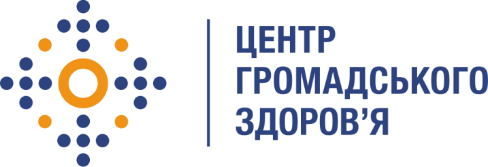 Державна установа 
«Центр громадського здоров’я Міністерства охорони здоров’я України» оголошує конкурс на відбір консультанта з аналізу даних біоповедінкового дослідження серед ЧСЧ в рамках проекту «Підтримка системи епідеміологічного нагляду за ВІЛ і системи управління/поліпшення якості лабораторій Міністерства охорони здоров'я України, покращення використання стратегічної інформації та pозбудова потенціалу громадської охорони здоров'я в рамках Надзвичайної ініціативи Президента США з надання допомоги у боротьбі з ВІЛ/СНІД (PEPFAR)»Назва позиції: Консультант з аналізу даних біоповедінкового дослідження серед ЧСЧПеріод надання послуг: листопад-грудень 2021 р;Інформація щодо установи:Головним завданнями Державної установи «Центр громадського здоров’я Міністерства охорони здоров’я України» (далі – Центр є діяльність у сфері громадського здоров’я. Центр виконує лікувально-профілактичні, науково-практичні та організаційно-методичні функції у сфері охорони здоров’я з метою забезпечення якості лікування хворих на соціально небезпечні захворювання, зокрема ВІЛ/СНІД, туберкульоз, наркозалежність, вірусні гепатити тощо, попередження захворювань в контексті розбудови системи громадського здоров’я. Центр приймає участь в розробці регуляторної політики і взаємодіє з іншими міністерствами, науково-дослідними установами, міжнародними установами та громадськими організаціями, що працюють в сфері громадського здоров’я та протидії соціально небезпечним захворюванням.Інформація про дослідженняМета біоповедінкового дослідження – отримати комплексну оцінку епідемічного процесу серед ЧСЧ щодо інфікування ВІЛ та надати обґрунтовану інформацію для планування та впровадження профілактичних і протиепідемічних заходів. Дослідження буде проведено з використанням крос-секційного дизайну та застосуванням методики реалізації вибіркової сукупності RDS (Respondent Driven Sampling) – вибірки, що направляється та реалізується самими респондентами. RDS передбачає рекрутування респондентами однієї хвилі учасників наступної хвилі із застосуванням математичної моделі, яка усуває зміщення через невипадковий відбір. Тобто, учасники отримують інструкцію запросити інших ЧСЧ з їх соціального оточення для участі в дослідженні.Завдання :Розрахунок вагів в програмі RDS-Analyst для врахування впливу методики рекрутування RDS та включення цих вагів до масиву даних у форматі .savРозрахунок одномірних та двомірних розподілів (відсотки, абсолютні значення, довірчі інтервали за необхідності) за основними показниками, які мають бути представлені у звіті за результатами, на наявному масиві даних у форматі .sav Побудова розрахунків за ключовими індикаторами GAMПроведення регресійного аналізу (за потреби)Написання стислого аналітичного звіту за результатами статистичного аналізуНаписання технічного звіту за результатами проведеного аналізу.Вимоги до професійної компетентності:Вища освіта;Професійна підготовка, навички та/або досвід в аналізі даних;Професійне володіння SPSS, MS Excel;Досвід роботи в RDS-A;Володіння методами описової та інференційної статистики;Володіння принаймні одним додатковим інструментом (програмою, мовою) для маніпуляції, аналізу та візуалізації даних.Здатність маніпулювати масивами даних у форматі .sav.Надсилайте ваше Резюме на електронну адресу: vacancies@phc.org.ua із копією на s.salnikov@phc.org.ua. В темі листа, будь ласка, зазначте: «346-2021 Консультант з аналізу даних біоповедінкового дослідження серед ЧСЧ». Мова резюме: українська та англійська (обов’язково).Термін подання документів – до 26 серпня 2021 року, реєстрація документів 
завершується о 18:00.За результатами відбору резюме успішні кандидати будуть запрошені до участі у співбесіді. У зв’язку з великою кількістю заявок, ми будемо контактувати лише з кандидатами, запрошеними на співбесіду. Умови завдання та контракту можуть бути докладніше обговорені під час співбесіди.Державна установа «Центр громадського здоров’я Міністерства охорони здоров’я України» залишає за собою право повторно розмістити оголошення про конкурс, скасувати конкурс, запропонувати позицію зі зміненими завданнями чи з іншою тривалістю контракту.